République Algérienne Démocratique et populaireMinistère de l’Enseignement Supérieur et de la Recherche ScientifiqueUNIVERSITE 8Mai1945 de GuelmaFACULTÉ DES SCIENCES DE  DE  ET SCIENCES DE  DE L’UNIVERS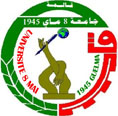 الجمهورية الجزائرية الديمقراطية الشعبيةوزارة التـعليم العالي والبحث العلمي  جـــامعة8ماي1945  قالمـــةكليـة علوم الطبيعة والحياةو علوم الأرض والكون	مصلحة المستخدمين	قالمة في:      الرقم:............/.....20الاسم و اللقب:…………………………………………………………………….الرتبة: …….…………………………………………………………………….                إلى السيد (المسؤول المباشر): الأمين العام للكلية .الموضوع : طلب عطلة تعويضية. لي الشرف العظيم أن اطلب من سيادتكم المحترمة الموافقة على طلب عطلة تعويضية مدتها:……………………ابتداء من:…………………………. إلى………………………………….………وفقا للجدول التالي:المعني                                   المسؤول المباشر                                            الأمين العـــــــــــام                  